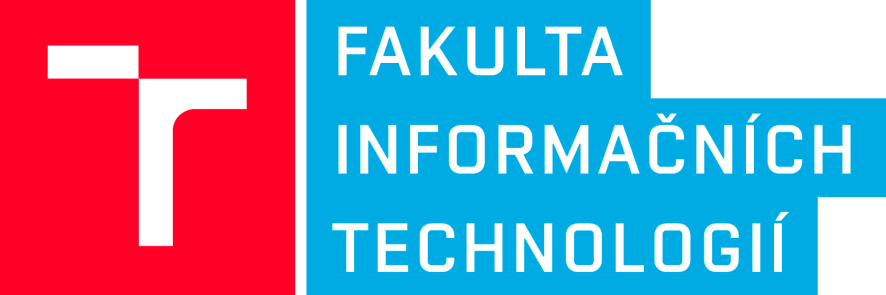 Management projektůNázev projektuNázev týmuUživatelská příručka1.	Úvod	22.	Instalace programu	23.	Základy práce s produktem	24.	Referenční příručka	2ÚvodInstalace programu  Informace týkající se potřebného vybavení, postupu instalace a možných variací instalace.Základy práce s produktem   Informace týkající se základní uživatelské práce s vytvořeným produktem. Referenční příručka …..   Další informace s kterými by měl být uživatel produktu seznámen.HistorieHistorieHistorieHistorieHistorieVerzeDatumStatusKdoPoznámkaJak používat tuto šablonuTato šablona může být použita pro vytvoření dokumentu popisujícího uživatelskou práci s produktem. V následujících kapitolách se vyskytuje vysvětlující modrý text, který po přečtení můžete smazat. Pokud je pozadí textu žluté, je třeba text nahradit vhodným textem. Šablonu nemusíte striktně dodržovat, lze přidat i odebrat kapitoly podle uvážení. Tabulku „Jak používat tuto šablonu“ po přečtení smažte.